История становления законодательства о правах ребенка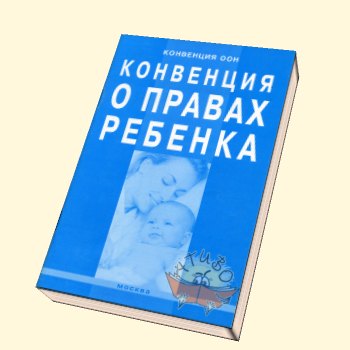 На протяжении всей истории человечества отношение к детям претерпевало значительные изменения. В первобытнообщинном обществе оно не особенно отличалось от отношения животных к своим детенышам. Затем долгое время на детей смотрели как на безымянных членов клана или общины. В средневековой Европе, как показывают письменные источники, к детям до 6-7 лет относились как к младенцам, а после этого возраста – как к взрослым, и приучали их к нелегкой жизни зрелого человека той поры. Фактически, ребенок считался уменьшенной по размеру и умственному развитию копией взрослого.Вопрос об отдельном рассмотрении прав детей возник сравнительно недавно. Губительные последствия Первой мировой войны в отношении гражданского населения и растущий интерес к проблеме защиты детей в большинстве стран Европы и Северной Америки вызвал необходимость, со стороны, Лиги Наций создать в 1919 г. Комитет детского благополучия, который рассматривал права детей в основном в контексте мер, которые нужно было принять в отношении беспризорных детей, рабства, детского труда, торговли детьми и проституции несовершеннолетних. Большую роль в разработке социальных стандартов защиты детей в этот период сыграли неправительственные организации, в частности, Международный союз спасения детей, основанный англичанкой Эглантайн Джебб. В 1923 г. в рамках этой организации была разработана декларация, содержащая основные условия, которым должно следовать общество, чтобы обеспечить соответствующую защиту детей и заботу о них.В 1924 г. в Женеве Лига Наций на своей 5-й сессии приняла предложенную Международным союзом спасения детей Декларацию прав ребенка. Это был первый документ международно-правового характера в области охраны прав и интересов детей. Декларация, состоящая из 5 принципов, сформулировала цели международно-правовой защиты детей: ребенку должна предоставляться возможность нормального развития, как материального, так и духовного; голодный ребенок должен быть накормлен, больному ребенку должен быть предоставлен уход, порочные дети должны быть исправлены, сиротам и беспризорным детям должно быть дано укрытие и все необходимое для их существования; ребенок должен быть первым, кто получит помощь при бедствии ; ребенку должна быть предоставлена возможность зарабатывать средства на существование, и он должен быть огражден от всех форм эксплуатации; ребенок должен воспитываться с сознанием того, что его лучшие качества будут использованы на благо следующего поколения.В Декларации впервые подчеркивалось, что забота о детях и их защита не является больше исключительной обязанностью семьи, общества или даже отдельной страны — все человечество должно заботиться о благополучии детей.Однако окончательно система международной защиты прав ребенка как составной части защиты прав человека сложилась после Второй мировой войны в рамках Организации Объединенных Наций, одним из основополагающих принципов которой было провозглашение уважения к правам и свободам человека без какой-либо дискриминации. Принцип уважения прав человека был закреплен в Уставе ООН. В преамбуле Устава говорилось о решимости народов «вновь утвердить веру в основные права человека, в достоинство и ценность человеческой личности». В соответствии с пунктом 3 статьи 1 Устава ООН одной из целей Организации являлось «осуществление международного сотрудничества... в поощрении и развитии уважения к правам человека и основным свободам для всех, без различия расы, пола, языка и религии» путем содействия ООН «всеобщему уважению и соблюдению прав человека и основных свобод для всех» .Таким образом, Устав ООН создал правовую основу для формирования механизма международной защиты прав человека, который включает в себя разработку международных стандартов в области защиты прав человека и создание международных контрольных органов за их соблюдением.Необходимость разработки мер по охране прав ребенка, в силу его физической и умственной незрелости, потребовала выделение международной защиты прав детей в особое направление. С этой целью в ООН были созданы Социальная комиссия и Детский фонд ООН (ЮНИСЕФ). Кроме того, защитой прав детей в отдельных областях занимаются специализированные учреждения ООН: Международная организация труда (МОТ), Всемирная организация здравоохранения (ВОЗ), Организация Объединенных Наций по вопросам науки, культуры и образования (ЮНЕСКО).Организацией, которая занимается исключительно детскими проблемами, является Детский фонд ООН (ЮНИСЕФ). ЮНИСЕФ был создан резолюцией Генеральной Ассамблеи 57(1) об учреждении ЮНИСЕФ от 11 декабря 1946 г. В ней было сказано, что Фонд создается для оказания помощи детям в послевоенной Европе. Он должен быть организован и использован в пределах, имеющихся в его распоряжении средств, а получающие помощь от ЮНИСЕФ правительства обязаны распределять эту помощь соответственно потребностям и без дискриминации в отношении расы, религии, национальности и политических убеждений. Международная защита прав ребенка в рамках ЮНИСЕФ осуществляется по нескольким направлениям: 1) разработка деклараций, резолюций, конвенций с целью подготовки международных стандартов в области прав ребенка; 2) создание специального контрольного органа по защите прав ребенка; 3) содействие приведению национального законодательства в соответствие с международными обязательствами (имплементационная деятельность); 4) оказание международной помощи через Детский фонд ООН.Наиболее результативной является нормотворческая деятельность по защите прав ребенка. Она велась по двум направлениям:1) закрепление прав ребенка в общих декларациях и конвенциях по правам человека либо в международных соглашениях, регламентирующих права отдельных социальных групп, тесно связанных с ребенком (права женщин) или в определенной области отношений (в области семейного, трудового права, образования);2) разработка деклараций и конвенций, специально регулирующих права ребенка.Специальным документом, полностью посвященным правам ребенка, стала Декларация прав ребенка. При подготовке Всеобщей декларации прав человека Экономический и Социальный совет предложил Комиссии по правам человека рассмотреть одновременно Всеобщую декларацию прав человека и проект Декларации прав ребенка. В 1946 г. Экономический и Социальный совет решил, что, хотя принципы Женевской декларации должны оставаться применимыми, Объединенные Нации нуждаются в обновленном документе, соответствующем уставным целям Организации Объединенных Наций в области прав человека. И в том же году Социальная комиссия обсуждала возможность разработки декларации. На 6-й сессии Социальной комиссии (1950) был принят проект Декларации под названием «Декларация прав ребенка» . Экономический и Социальный совет в 1950 г. передал проект этой Декларации на рассмотрение Комиссии по правам человека, которая включила вопрос о Декларации прав ребенка в повестку дня своей 13-й сессии (1957). Подготовив проект Декларации на своей 15-й сессии в январе 1959 г., Комиссия представила его 14-й сессии Генеральной Ассамблеи, где он рассматривался Комитетом по социальным, гуманитарным и культурным вопросам. Проект Декларации вызвал острую дискуссию.Представители СССР и других социалистических стран считали, что провозглашения общих принципов защиты прав детей в Декларации недостаточно и что ее следует дополнить указанием конкретных мер, которые должны быть приняты государствами для содействия осуществлению этих прав. Представители же западных стран подчеркивали, что в Декларации следует перечислить лишь принципы, так как данный документ является не более чем утверждением добрых намерений и носит лишь рекомендательный характер. В результате предложение СССР было отклонено. 20 ноября 1959 г. Генеральная Ассамблея ООН своей резолюцией 1383(14) приняла Декларацию прав ребенка.Несмотря на продуктивность и многоаспектность нормотворческой деятельности в области защиты прав ребенка, к концу 70-х гг. стало очевидным, что существующие нормы по правам человека уже не являются больше адекватными для того, чтобы отвечать специальным нуждам детей. К тому же со времени принятия Декларации были выработаны новые подходы, касающиеся концепции прав ребенка и методов их защиты. Требовался единый международный документ, который соединил бы в себе весь предшествующий опыт нормотворчества и новые представления о защите прав ребенка. Таким документом стала Конвенция о правах ребенка. Вопрос о необходимости придания правам детей силы международного обязательства встал при подготовке к проведению Международного года ребенка (1979), главной целью которого было «укрепление осознания особых нужд детей среди общественности и правительств» (резолюция Генеральной Ассамблеи 31/169 от 21 декабря 1976 г.). Тогда, в 1979 г. по инициативе Польши Комиссия ООН по правам человека приступила к разработке специальной Конвенции о правах ребенка. Однако решение о разработке Конвенции не было таким уж очевидным. С самого начала работы над проектом Конвенции обозначилось политическое противостояние между США и СССР и их союзниками. Первоначальный проект Конвенции, представленный Польшей, почти весь был сфокусирован на экономических, социальных и культурных правах, которые западные страны не признавали как юридически обязательные.Ожидалось, что они не поддержат проект, и тогда их можно было бы обвинить в том, что они не заботятся о детях. Соединенные Штаты и их союзники ссылались на то, что права детей уже защищены рядом конвенций по правам человека, в том числе и двумя Пактами о правах человека, и что создание специальной конвенции для детей невыгодно, так как иногда специальное обращение может привести к их дискриминации.Вначале 80-х гг. переговоры по поводу Конвенции стали прогрессировать, так как Конвенцию поддержали развивающиеся страны, которые увидели в ней полезный инструмент для поддержки своих требований по поводу глобальной экономической и социальной справедливости. США ответили на эту растущую поддержку предложением новых статей, которые предоставляли детям гражданские и политические права. Они надеялись, что поддерживающие разработку Конвенции страны не согласятся с включением данных прав, которые в большинстве этих стран являлись спорными даже для взрослых, что сделает конвенцию менее приемлемой. Но этого не случилось.В середине 80-х, когда начали происходить перемены в Восточной Европе, «холодная война» подходила к концу, стало возможным продолжать работу над Конвенцией и оказывать повышенное внимание реальной ситуации, сложившейся с защитой прав детей. В это же время в разработку Конвенции активно включились Детский фонд ООН и большое число неправительственных организаций, что значительно ускорило ее принятие . 20 ноября 1989 г. Генеральная Ассамблея приняла Конвенцию о правах ребенка. 2 сентября 1990 г. после сдачи на хранение 20 ратификационных грамот Конвенция вступила в силу.Принятие Конвенции стало значительным событием в области защиты прав детей. В Конвенции впервые ребенок рассматривается не только как объект, требующий специальной защиты, но и как субъект права, которому предоставлен весь спектр прав человека.Конвенция, состоящая из 54 статей, охватывает как гражданско-политические, так и социально-экономические и культурные права детей от их рождения и до достижения совершеннолетия (18 лет), если национальным законодательством не предусмотрен более ранний возраст достижения совершеннолетия . С принятием Конвенции был введен ряд новых прав ребенка: на выживание и развитие , на сохранение индивидуальности , на право свободно выражать свои взгляды , на неучастие в военных действиях, на физическое и психологическое восстановление и социальную реинтеграцию жертв злоупотреблений и эксплуатации .В Конвенции впервые особо оговорена роль средств массовой информации: государства-участники обязуются поощрять средства массовой информации к распространению информации и материалов, полезных для ребенка в социальном и культурном отношении, чтобы ребенок имел доступ к информации из различных национальных и международных источников. В соответствии со статьей 42 государства-участники обязуются «широко информировать о принципах и положениях Конвенции, как взрослых, так и детей».Впервые в истории в рамках Конвенции был создан международный механизм контроля  выполнения положений Конвенции – Комитет по правам ребенка. Он уполномочен рассматривать периодические (раз в 5 лет) доклады государств о принятых ими мерах по осуществлению положений Конвенции (ст. 44). Кроме того, ст. 45 предусматривает, что Комитет также является координатором международного сотрудничества по выполнению поставленных в Конвенции целей.Для этого в его работе могут принимать участие Детский фонд ООН, специализированные учреждения, международные неправительственные организации. Еще одно новшество Конвенции — это положение, согласно которому государства должны обеспечить «широкую гласность своих докладов в своих странах» (п. 6 ст. 44) .На начало 1998 г. 190 стран ратифицировали Конвенцию о правах ребенка. Из всех стран, признанных международным сообществом как суверенные государства, только 3 еще не ратифицировали Конвенцию (Сомали, Объединенные Арабские Эмираты, Оман). Конвенция о правах ребенка близка к тому, чтобы стать первым в мире договором по правам человека, который ратифицируют все страны мира.Конвенция о правах ребенка стала отправной точкой для разработки как региональных конвенций о правах ребенка (в рамках Организации африканского единства в 1990 г. принята Африканская Хартия прав и благополучия детей; Советом Европы разрабатывается Европейская конвенция о правах ребенка), так и конвенций, регулирующих отдельные права ребенка (например, Конвенция 1993 г. по защите детей и сотрудничеству в отношении международного усыновления).13 июня 1990 года Конвенция о правах ребенка была ратифицирована Верховным Советом СССР, а 15 сентября 1990 года вступила в силу для Российской Федерации как правопреемника. Правительство РФ, подписав международные документы ООН об обеспечении выживания, защиты и развития детей, взяло на себя обязательство не только самому принимать соответствующие акты, но и поощрять правительственные и неправительственные организации в регионах к подготовке программ в интересах детства. Основным документом в РФ по правам ребенка является Федеральный закон от 24 июля 1998 г. № 124-ФЗ «Об основных гарантиях прав ребенка в Российской Федерации», принятый Государственной Думой 3 июля 1998 года, одобренный Советом Федерации 9 июля 1998 года.Закон устанавливает основные гарантии прав и законных интересов ребенка, предусмотренных Конституцией Российской Федерации, в целях создания правовых, социально-экономических условий для реализации прав и законных интересов ребенка. В нем говорится: «Государство признает детство важным этапом жизни человека и исходит из принципов приоритетности подготовки детей к полноценной жизни в обществе, развития у них общественно значимой и творческой активности, воспитания в них высоких нравственных качеств, патриотизма и гражданственности» .Права ребенка в РФ также закреплены в Конституции РФ, Гражданском кодексе РФ, Семейном кодексе РФ.Подводя итог, можно сделать вывод, права ребенка наиболее обоснованно были регламентированы в результате реформ в XX веке, на современном этапе уже практически все государства мира, взяли на себя ответственность за защиту и обеспечение прав детей.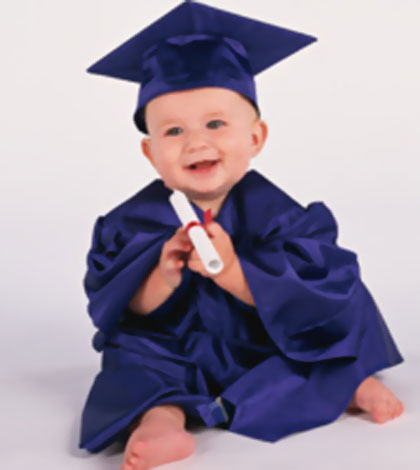 Информацию подготовил:Трубинова О.С.Воспитатель I категории 